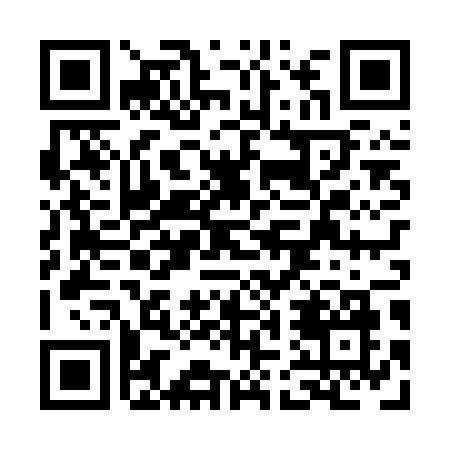 Prayer times for Chartierville, Quebec, CanadaMon 1 Apr 2024 - Tue 30 Apr 2024High Latitude Method: Angle Based RulePrayer Calculation Method: Islamic Society of North AmericaAsar Calculation Method: HanafiPrayer times provided by https://www.salahtimes.comDateDayFajrSunriseDhuhrAsrMaghribIsha1Mon5:006:2412:485:187:148:372Tue4:586:2212:485:197:158:393Wed4:566:2012:485:207:168:404Thu4:546:1912:485:217:178:425Fri4:526:1712:475:217:198:446Sat4:506:1512:475:227:208:457Sun4:486:1312:475:237:218:478Mon4:466:1112:465:247:228:489Tue4:446:0912:465:257:248:5010Wed4:416:0812:465:267:258:5211Thu4:396:0612:465:277:268:5312Fri4:376:0412:455:277:288:5513Sat4:356:0212:455:287:298:5614Sun4:336:0012:455:297:308:5815Mon4:315:5912:455:307:319:0016Tue4:295:5712:445:317:339:0117Wed4:265:5512:445:327:349:0318Thu4:245:5312:445:327:359:0519Fri4:225:5212:445:337:379:0620Sat4:205:5012:445:347:389:0821Sun4:185:4812:435:357:399:1022Mon4:165:4712:435:367:409:1223Tue4:145:4512:435:367:429:1324Wed4:125:4312:435:377:439:1525Thu4:105:4212:435:387:449:1726Fri4:085:4012:435:397:459:1827Sat4:065:3912:425:407:479:2028Sun4:035:3712:425:407:489:2229Mon4:015:3612:425:417:499:2430Tue3:595:3412:425:427:519:26